Прошлое каждой семьи, проживающей в нашей стране, связано с Великой Отечественной войной. Наши прадедушки и прабабушки сумели встать на защиту своей Родины, не побоявшись оказать сопротивление фашистским захватчикам. Они  доблестно сражались за честь не только своей страны, но и всего мира.  Каждая семья бережно хранит память о великом подвиге своих предков, передаёт эти воспоминания из поколения в поколение и гордится тем, что в их роду были люди, которые смогли отстоять свою родную землю. Моя семья не является исключением. Она уважает и хранит воспоминания, связанные с воинской славой наших дедов. Я же расскажу о своём прадедушке, история которого заставляет меня гордиться тем, что в моём роду есть люди, отваге которых нет предела. Мой прадед, Белоусов Аркадий Федорович, родился в 1915 году в деревне Куниково и вёл обычную жизнь, как любой гражданин Советского Союза. Однако в 1941 году, он поступил на службу и со временем был возведён в звание главного старшего сержанта. На его счету несколько подвигов, которыми наша семья дорожит и хранит в памяти. Зимой 1942 года Аркадий Федорович находился в полке на Мурманском направлении. 29 декабря по стечению обстоятельств он занял пост в районе высоты «Ступня», когда заметил разведку противника в количестве 13 человек, следовавшую в район его обороны. Прадедушка незамедлительно сообщил об этом командиру роты и, одновременно подпустив её на расстояние 300 метров, открыл пулемётный огонь. В результате этих действий ему удалось уничтожить девять фашистов, тем самым сорвав план действий разведки противника. В последующие годы мой прадед исполнял обязанности топографа полка. Он своевременно обеспечивал офицерский состав полка топокартами. В трудных условиях, в боевой обстановке, на холоде и часто под обстрелом врага, Аркадий Федорович продолжал работать с графическими документами и наносил на топокарты отсутствующие на них дороги, помогая ходу военных действий. Его действия не остались незамеченными: от имени Президиума Верховного Совета Союза ССР 31 мая 1945 года старшего сержанта и заместителя командира отделения роты автоматчиков Белоусова Аркадия Федоровича наградили орденом «Красной Звезды». В первый раз услышав эту историю, я пришла в изумление от того, что моими предками являются люди, которые боролись за мир не ради высоких чинов и званий, не ради народного или мирового признания, а для того, чтобы будущие поколения смогли полной грудью вдыхать свободный воздух и жить с уверенностью в завтрашнем дне. Я горжусь своим прадедом, воспоминания о котором буду беречь и передавать своим потомкам. 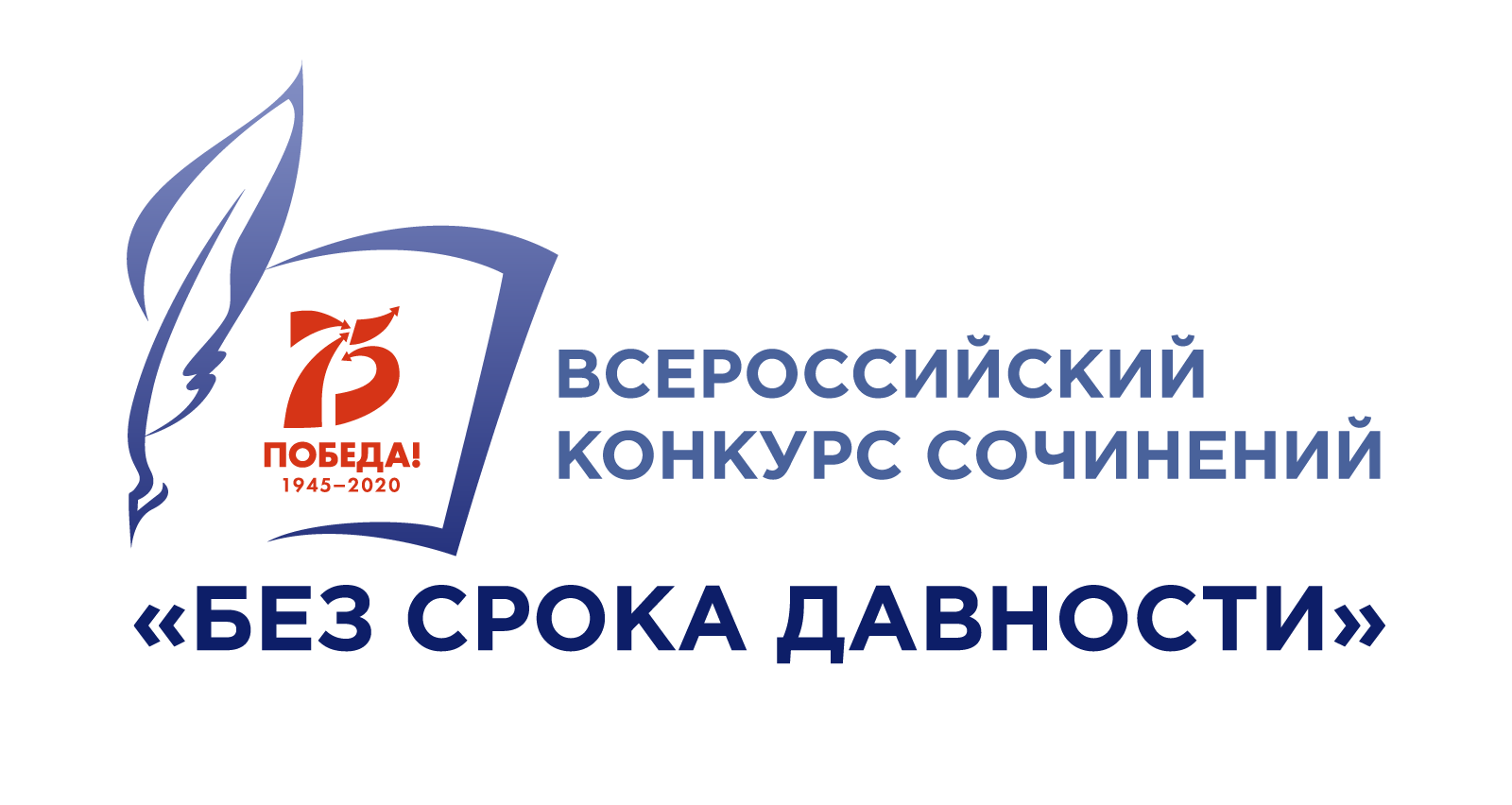 КОНКУРСНАЯ РАБОТАСубъект Российской Федерации:  Тверская областьГород (населенный пункт):Красный ХолмПолное название образовательной организации:МБОУ «Краснохолмская сош № 1»Участник конкурса:Ежина АннаСергеевнаКласс, курс обучения участника:10 классТема сочинения:Мой прадед – герой Великой Отечественной войны. Жанр сочинения:рассказ